Job title: Roadie	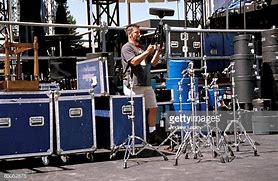 Job title: RoadieTechnical support staff, technical support crew, Road crewRoadies help stage music concerts, setting up before the show, looking after instruments and packing away afterwards.Entry requirements: College:There is no set entry route to become a roadie but it may be useful to do a college course like:Level 2 Certificate in Technical Theatre: Sound, Light and StageLevel 3 Diploma in Sound ProductionLevel 3 Diploma in Music TechnologyThis would teach you some of the skills needed for the job. You could then try to find a trainee job with an events company. Some employers may prefer you to have experience of live events.Short courses are available in subjects like rigging, health and safety, lighting installation, working at heights, operating lifting equipment and pyrotechnics.You'll usually need:2 or more GCSEs at grades 9 to 3 (A* to D) for a level 2 course4 or 5 GCSEs at grades 9 to 4 (A* to C) for a level 3 courseApprenticeship:You could start by doing a live event rigger or live event technician advanced apprenticeship.You'll usually need:5 GCSEs at grades 9 to 4 (A* to C), including English and maths, for an advanced apprenticeshipVolunteering and Experience:You would often start by working for free for local bands – many people get their first paid job through making contacts in this way. You can also get relevant experience through things like:working backstage in college or amateur theatre productionscasual work at local concert venues, gigs or festivalsworking for equipment hire and supply companiesSkills required: You'll need:knowledge of media production and communication broadcasting and telecommunications knowledge excellent verbal communication skills to be thorough and pay attention to detail customer service skills the ability to work on your own the ability to accept criticism and work well under pressure thinking and reasoning skills to be able to use a computer and the main software packages competentlyCareer Tip:You may have an advantage if you have experience and qualifications in electronics, electrical work, sound production, music technology or lighting. The more skills you have, the more employable you will be.toWhat you'll do: Your duties may include:lifting and carrying equipment and sets driving, loading and unloading vans, trailers and tour buses acting as security for equipment and band members setting up and looking after sound equipment setting up video equipment and screens rigging up wiring and lighting setting up pyrotechnics (fireworks) and laser displays tuning instruments during the showWhat you’ll earn: VariableWorking hours, patterns and environment:23-25 hours per weekEvenings / weekends / bank holidays / away from homeYou could work from a vehicle, at a sports arena or at a music venue.Your working environment may be noisy, cramped, at height, travelling often and spending nights away from home and physically demanding.Career path and progression:With experience, you could become a road or tour manager, or move into band management or music promotion. With further technical skills, you could move into lighting or sound for theatre, film or television.  